The Curriculum and Instruction Department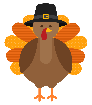 Undergraduate Program NewsletterThe monthly newsletter that provides important dates and advisement tips!Issue #124	      		    					     	         November 2017C & I Advisement Center General Office Hours 213F Hewitt Union, (315) 312-5641www.oswego.edu/ciadvise		Monday	8:30 am - 4:30 pm		Tuesday 	8:30 am - 4:30 pm		Wednesday 	8:30 am - 4:30 pm		Thursday 	8:30 am - 6:00 pm		Friday 		8:30 am - 3:30 pm*The office is closed when classes are not in sessionAdvisement Coordinator: Sandra KyleAssistant Coordinator: Beth SmithGraduate Assistant Advisors:Nicole Stephenson: Curriculum and Instruction MSEDLaura McDorman: Curriculum and Instruction MSEDKaitlin Collins: Curriculum and Instruction MSEDMarissa Waite: Mental Health Counseling MS*Call, stop by the office, or use youcanbook.me to schedule an advisement meeting: 
sandrakyle.youcanbook.me
bethsmith.youcanbook.me
Graduate Assistants: ciadvise.youcanbook.me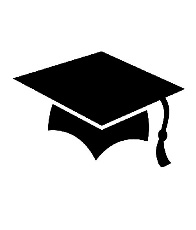 NYSTCE InformationNew York State Teacher Certification ExamsStudents complete the following teacher certification exams for New York State teacher certification:Content Specialty Test (CST)Educating All Students Test (EAS)Teacher Performance Assessment (edTPA)*Reference www.nystce.nesinc.com and www.nysed.gov for more information regarding certification exams, safety nets, practice exams, and more. ----------------------------------------------------------------Important Dates for November 2017November 2: Final day to drop a quarter 2 courseNovember 10: Veteran’s Day, classes in sessionNovember 22: All non-break residence halls closeNovember 22-26: Thanksgiving RecessNovember 26: Residence halls reopenNovember 27: Class resumeDecember 8: Last day of classesDecember 11-15: Final ExamsDecember 16: All non-break residence halls close----------------------------------------------------------------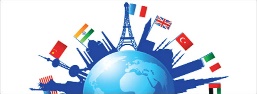 Student Teach Abroad!SUNY Oswego currently offers student teaching overseas, with programs offered in Australia, London, and New Zealand. Visit SUNY Oswego’s study abroad page for more information!---------------------------------------------------------------Graduating May or August 2018?Complete a Senior Checklist Soon!Seniors must file for graduation online: Log in to “myOswego”Click on the “Student Records” tabClick on “Apply for Graduation” and complete the required informationFollow the on-screen instructionsMeet with your major/minor advisor(s) to review and sign your checklist form you printed.*students must have completed88 credits in order to file*Dr. Russo and Dr. O’Toole meet with their advisees to complete senior checklists. All other C&I students meet with Sandra Kyle or Beth Smith by appointment at the Curriculum and Instruction Advisement Center to complete the checklist.Deadlines to File for Graduation for UNDERGRADUATE Students:Graduating May 2018  File online before October 1, 2017Return Senior Checklist: December 1, 2017Graduating August 2018 File online before February 2, 2018Return Senior Checklist: April 1, 2018*Be sure to declare all majors and minors prior to applying for graduating.*All students must sign their senior checklist to be eligible to graduate*August graduates participate in the May graduation ceremony.----------------------------------------------------------------Education ClubTeacher candidates and students with an interest in education are encouraged to get involved in Education Club. Group members plan activities to benefit pre-service teachers, including informational meetings, mock interviews, and social events. The Education Club meets at the Marano Campus Center in room 256. The next meetings are November 20th, and December 4th, from 7:00pm – 8:00pm.  Required Workshops forTeacher Certification:Safe Schools, Healthy Students (SSHS 1020)SSHS is an online workshop administered through the Division of Extended Learning, located at 151 Campus Center. SSHS 1020 fulfills the New York State workshop requirements for those completing a teacher preparation program through a college. Register online through myOswego.Winter Session DatesJanuary 2, 2018 – January 19, 2018-----------------------------------------------------------------------------Dignity for All Students Act (DASA 1020)DASA is a six-hour workshop administered through the Division of Extended Learning. DASA 1020 fulfills the New York State DASA requirements for those completing a teacher preparation program through a college. Register online through myOswego.Fall/Winter Session DatesNovember 18, 2017 8:30 am – 3:30 pm 211 Marano Campus CenterJanuary 6, 2018 8:30-3:30 211 Marano Campus Center*Be advised that offered dates may change; check “myOswego” regularly for changes. For more information about DASA, visit:
www.oswego.edu/extended_learning/safeSchools.htmlNew York State Teacher Certification Exams Offered at SUNY OswegoSUNY Oswego is now an open testing site for Pearson Vue. Students can register for their required exams and schedule a testing time online. SUNY Oswego’s testing lab is available 9:00am – 5:00pm every Wednesday. To register for Teacher Certification exams, visit www.nystce.nesinc.com. For more information regarding testing at SUNY Oswego, visit www.oswego.edu/extended-learning/testing-services ----------------------------------------------------------------Wondering about Teaching Jobs after graduation?Like the “SUNY Oswego Curriculum and Instruction Jobs Board” on Facebook. On this page, you will find education related postings, and resume and cover letter tips and tricks. Interested in a job after graduation? Visit https://www.oswego.edu/career-services/job-search-sites-teacher-candidates for teacher candidate job search sites!Sustainability Projects:BikeShare:Bicycles are lent to students through the BikeShare program to encourage sustainable transportation on campus. Riding bicycles directly contributes to the reduction of our carbon footprint by reducing miles traveled in personal, fossil-fuel-powered vehicles. For more information on BikeShare at SUNY Oswego, visit www.oswego.edu/sustainability/bikeshare 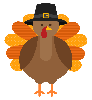 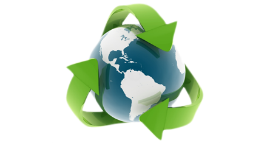 BusShare: The Bus Share web application makes bus travel in Oswego a whole lot easier. BusShare finds you the quickest bus routes in the city of Oswego. All you need to do is input where you want to go and where you are leaving from. To use Bus Share, go to www.oswegobusshare.com. Clean Plate Club: The Sustainability Office partnered with Auxiliary Services and Pathfinder dining hall to educate students about the amount of food waste that is created by campus dining halls. An independent food-waste audit showed that Oswego students unknowingly waste up to a full pound of food per day. Given the student body size, this amounts to 120,000 pounds of food per semester or 240,000 pounds of food per academic year! For more information, email the Sustainability Office at sustainability@oswego.edu ----------------------------------------------------------------Let’s Talk“Let's Talk” is a Counseling Center Outreach Program designed to engage students by providing informal walk-in consultations with a counselor.  There is no formal intake, no appointments and no fees.  Students are encouraged to drop by and talk about whatever is important to them. Meetings have no set time length and are one-on-one.Fall 2017 Semester Times & DatesMondays:3:30 pm – 5:00 pm 103S Cayuga HallTuesdays:	4:00 pm – 6:00 pm 115A Laker Hall 4:40 pm – 6:00 pm Onondaga Hall Piano RoomWednesdays:	3:30 pm – 5:00 pm Lakeside 140 (Resource Room)4:30 pm – 6:00 pm Oneida Hall Piano Room 6:00 pm – 7:30 pm Lakeside 140 (Resource Room)Thursdays:4:30 pm – 6:00 pm Seneca Hall Staff Room6:15 pm – 7:30 pm 205 Hewitt Union